Boys & Girls Club of Dayton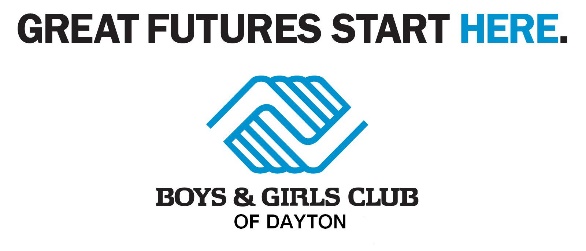 1828 West Stewart StreetDayton, OH 45417P: (937) 262-8377www.bgcdayton.orgMiami Chapel Inspire Zone Youth Workforce Development CenterPlanning, Design, Engineering         $111,000 Professional ServicesLand Acquisition & Environmental       NA             Construction & Const. Engineering     $ 4,589,088 Personnel Cost $88,000 for Construction Mgt included in Construction costs Capital Equipment        $ 185,000 Technology        $ 175,000 Furniture/fixtures/ other assets        $ 341,466 OtherTotal Budget     $ 5,401,554 